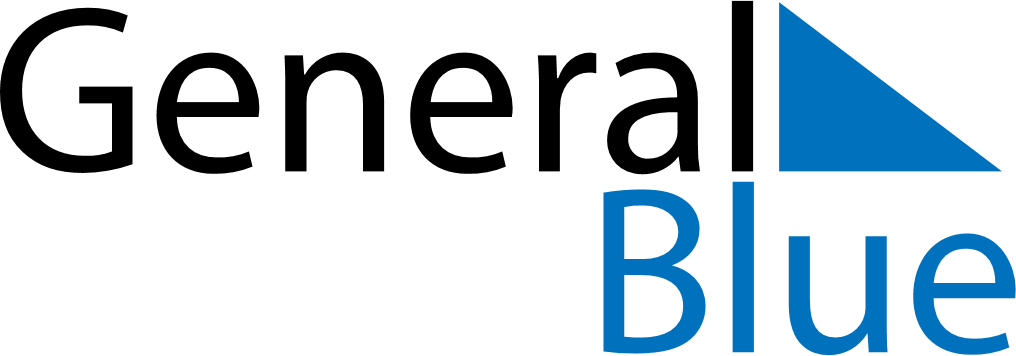 November 2024November 2024November 2024November 2024November 2024November 2024Dinklage, GermanyDinklage, GermanyDinklage, GermanyDinklage, GermanyDinklage, GermanyDinklage, GermanySunday Monday Tuesday Wednesday Thursday Friday Saturday 1 2 Sunrise: 7:24 AM Sunset: 4:57 PM Daylight: 9 hours and 33 minutes. Sunrise: 7:26 AM Sunset: 4:55 PM Daylight: 9 hours and 29 minutes. 3 4 5 6 7 8 9 Sunrise: 7:28 AM Sunset: 4:53 PM Daylight: 9 hours and 25 minutes. Sunrise: 7:29 AM Sunset: 4:52 PM Daylight: 9 hours and 22 minutes. Sunrise: 7:31 AM Sunset: 4:50 PM Daylight: 9 hours and 18 minutes. Sunrise: 7:33 AM Sunset: 4:48 PM Daylight: 9 hours and 14 minutes. Sunrise: 7:35 AM Sunset: 4:46 PM Daylight: 9 hours and 11 minutes. Sunrise: 7:37 AM Sunset: 4:45 PM Daylight: 9 hours and 7 minutes. Sunrise: 7:39 AM Sunset: 4:43 PM Daylight: 9 hours and 4 minutes. 10 11 12 13 14 15 16 Sunrise: 7:40 AM Sunset: 4:41 PM Daylight: 9 hours and 0 minutes. Sunrise: 7:42 AM Sunset: 4:40 PM Daylight: 8 hours and 57 minutes. Sunrise: 7:44 AM Sunset: 4:38 PM Daylight: 8 hours and 53 minutes. Sunrise: 7:46 AM Sunset: 4:37 PM Daylight: 8 hours and 50 minutes. Sunrise: 7:48 AM Sunset: 4:35 PM Daylight: 8 hours and 47 minutes. Sunrise: 7:50 AM Sunset: 4:34 PM Daylight: 8 hours and 44 minutes. Sunrise: 7:51 AM Sunset: 4:32 PM Daylight: 8 hours and 40 minutes. 17 18 19 20 21 22 23 Sunrise: 7:53 AM Sunset: 4:31 PM Daylight: 8 hours and 37 minutes. Sunrise: 7:55 AM Sunset: 4:29 PM Daylight: 8 hours and 34 minutes. Sunrise: 7:57 AM Sunset: 4:28 PM Daylight: 8 hours and 31 minutes. Sunrise: 7:58 AM Sunset: 4:27 PM Daylight: 8 hours and 28 minutes. Sunrise: 8:00 AM Sunset: 4:26 PM Daylight: 8 hours and 25 minutes. Sunrise: 8:02 AM Sunset: 4:24 PM Daylight: 8 hours and 22 minutes. Sunrise: 8:03 AM Sunset: 4:23 PM Daylight: 8 hours and 19 minutes. 24 25 26 27 28 29 30 Sunrise: 8:05 AM Sunset: 4:22 PM Daylight: 8 hours and 17 minutes. Sunrise: 8:07 AM Sunset: 4:21 PM Daylight: 8 hours and 14 minutes. Sunrise: 8:08 AM Sunset: 4:20 PM Daylight: 8 hours and 11 minutes. Sunrise: 8:10 AM Sunset: 4:19 PM Daylight: 8 hours and 9 minutes. Sunrise: 8:11 AM Sunset: 4:18 PM Daylight: 8 hours and 7 minutes. Sunrise: 8:13 AM Sunset: 4:18 PM Daylight: 8 hours and 4 minutes. Sunrise: 8:14 AM Sunset: 4:17 PM Daylight: 8 hours and 2 minutes. 